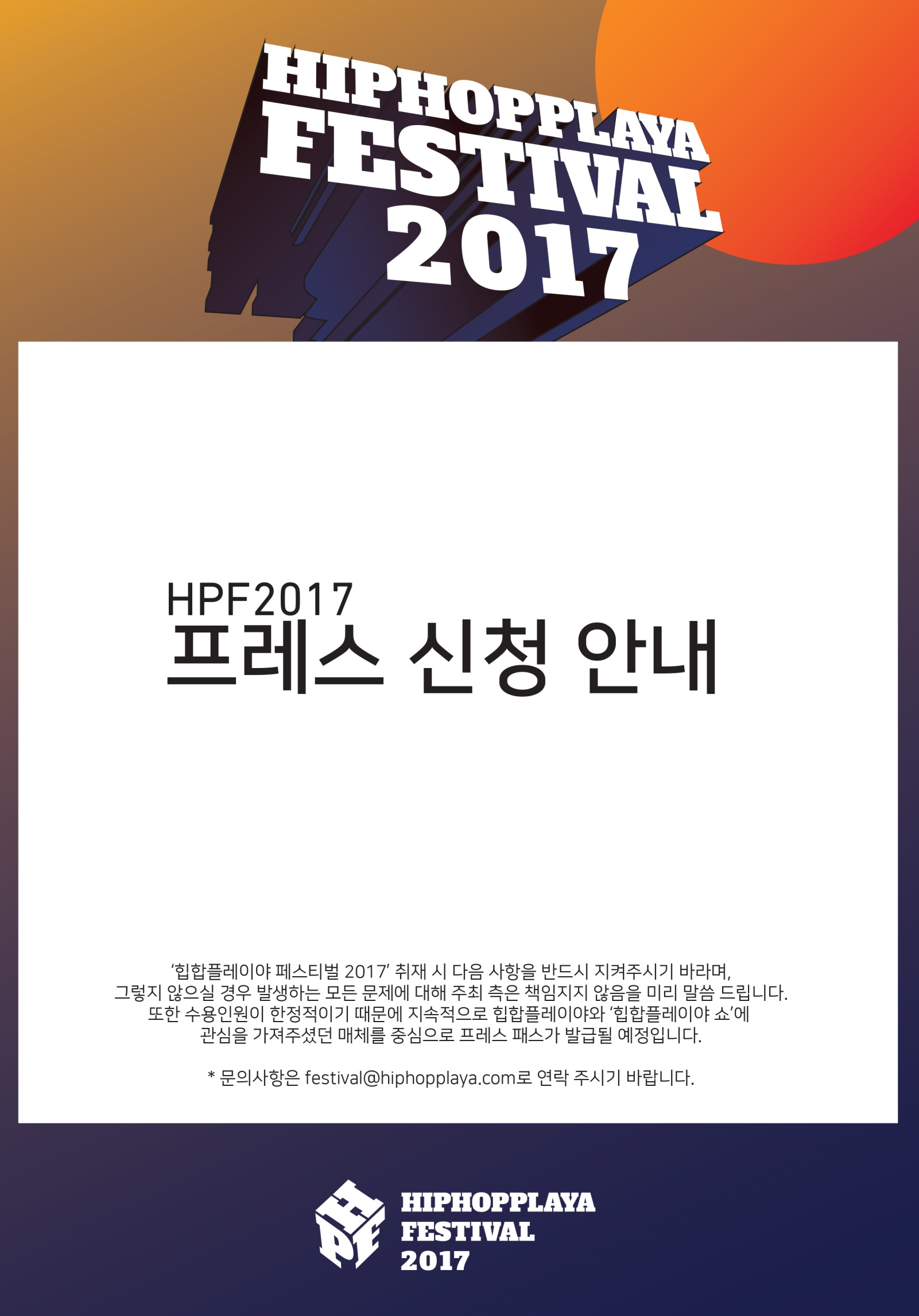 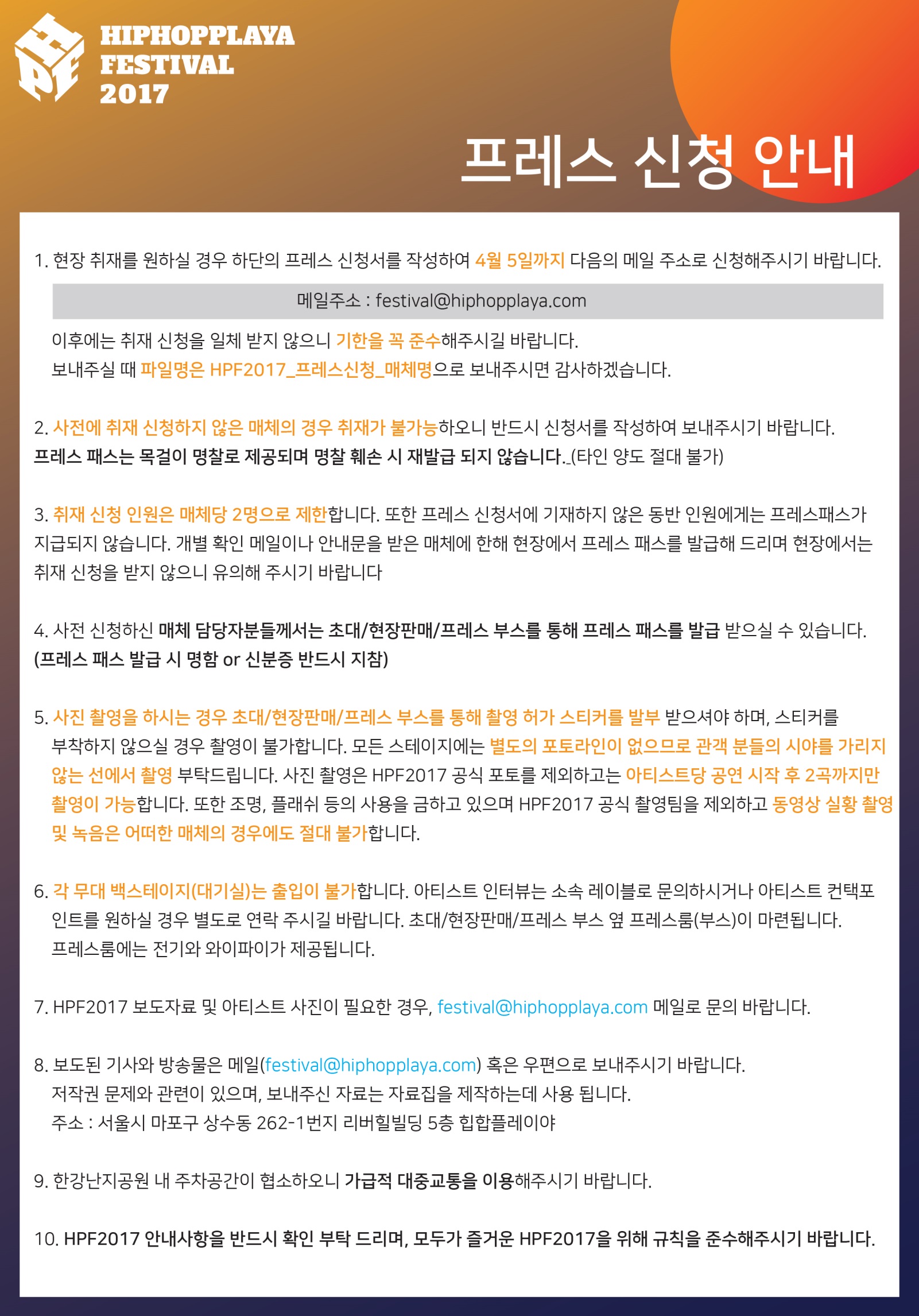 ‘HPF 2017’ 프레스 신청서‘HPF 2017’ 프레스 신청서‘HPF 2017’ 프레스 신청서‘HPF 2017’ 프레스 신청서‘HPF 2017’ 프레스 신청서‘HPF 2017’ 프레스 신청서매체명매체 종류일간지(   ), 인터넷신문(   ), 무가지(   ),  주간지(   ), 월간지(   ), TV(   ), 라디오(   ) 포털 및 온라인(   ), 기타(   )일간지(   ), 인터넷신문(   ), 무가지(   ),  주간지(   ), 월간지(   ), TV(   ), 라디오(   ) 포털 및 온라인(   ), 기타(   )일간지(   ), 인터넷신문(   ), 무가지(   ),  주간지(   ), 월간지(   ), TV(   ), 라디오(   ) 포털 및 온라인(   ), 기타(   )일간지(   ), 인터넷신문(   ), 무가지(   ),  주간지(   ), 월간지(   ), TV(   ), 라디오(   ) 포털 및 온라인(   ), 기타(   )일간지(   ), 인터넷신문(   ), 무가지(   ),  주간지(   ), 월간지(   ), TV(   ), 라디오(   ) 포털 및 온라인(   ), 기타(   )매체 소개및 홈페이지소속기관 매체명 :  매체명 :  매체명 :  매체명 :  부서명 : 취재기자 매체당 2인까지이름mobileE-mail역할 (사진 촬영/ 취재 등)역할 (사진 촬영/ 취재 등)취재기자 매체당 2인까지취재기자 매체당 2인까지취재 내용■ 촬영하실 공연, 아티스트에 대해 적어주세요.■ 아티스트 인터뷰는 각 소속 레이블로 문의 바랍니다.■ 문의하시면 소속 레이블과 연결 해 드리겠습니다■ 촬영하실 공연, 아티스트에 대해 적어주세요.■ 아티스트 인터뷰는 각 소속 레이블로 문의 바랍니다.■ 문의하시면 소속 레이블과 연결 해 드리겠습니다■ 촬영하실 공연, 아티스트에 대해 적어주세요.■ 아티스트 인터뷰는 각 소속 레이블로 문의 바랍니다.■ 문의하시면 소속 레이블과 연결 해 드리겠습니다■ 촬영하실 공연, 아티스트에 대해 적어주세요.■ 아티스트 인터뷰는 각 소속 레이블로 문의 바랍니다.■ 문의하시면 소속 레이블과 연결 해 드리겠습니다■ 촬영하실 공연, 아티스트에 대해 적어주세요.■ 아티스트 인터뷰는 각 소속 레이블로 문의 바랍니다.■ 문의하시면 소속 레이블과 연결 해 드리겠습니다보도 예정일■ 사전에 보도된 내용이 있다면 기입해 주시기 바랍니다.■ 보도될 월, 일을 기입해 주시기 바랍니다.■ 보도된 자료 또한 보내주시면 감사하겠습니다.■ 사전에 보도된 내용이 있다면 기입해 주시기 바랍니다.■ 보도될 월, 일을 기입해 주시기 바랍니다.■ 보도된 자료 또한 보내주시면 감사하겠습니다.■ 사전에 보도된 내용이 있다면 기입해 주시기 바랍니다.■ 보도될 월, 일을 기입해 주시기 바랍니다.■ 보도된 자료 또한 보내주시면 감사하겠습니다.■ 사전에 보도된 내용이 있다면 기입해 주시기 바랍니다.■ 보도될 월, 일을 기입해 주시기 바랍니다.■ 보도된 자료 또한 보내주시면 감사하겠습니다.■ 사전에 보도된 내용이 있다면 기입해 주시기 바랍니다.■ 보도될 월, 일을 기입해 주시기 바랍니다.■ 보도된 자료 또한 보내주시면 감사하겠습니다.